VI. ИННОВАЦИОННАЯ ДЕЯТЕЛЬНОСТЬ СВФУИз ряда ключевых задач инновационного развития, отмеченных в Стратегии инновационного развития Российской Федерации на период до 2020 года, для развития инновационной деятельности нашего университета наиболее актуальны следующие:наращивание человеческого потенциала в сфере науки, образования, технологий и инноваций, включая радикальное расширение «класса» инновационных предпринимателей;радикальное повышение эффективности и результативности «проводящей» инфраструктуры, обеспечивающей коммерциализацию результатов научных исследований;повышение открытости национальной инновационной системы и экономики, степени интеграции России в мировые процессы создания и использования нововведений.В настоящее время одной из важных составляющих стратегии инновационной деятельности университета и, соответственно, одной из главных задач Арктического инновационного центра является развитие инновационного пояса из малых инновационных предприятий. Отметим, что хозяйственные общества с участием университета (МИП) для университета, в первую очередь, являются инструментом повышения своей эффективности на рынке образовательных услуг. Так как без достаточной практики студентов на высокотехнологичных рабочих местах очень сложно подготовить специалиста, востребованного современной экономикой страны, активно переходящей на инновационный путь развития.Не только в нашей республике, но по стране наукоемкий бизнес только начинает развиваться, соответственно высокотехнологичных рабочих мест для прохождения студентами такой практики недостаточно. Поэтому вузы вынуждены создавать рабочие места в виде инновационного пояса из малых предприятий.Для решения упомянутых и постановки новых задач и предназначена Программа развития инновационной инфраструктуры Северо-Восточного федерального государственного университета имени М.К. Аммосова «Арктический инновационный центр» (Программа АИЦ). Главная цель этой программы - развитие инновационной инфраструктуры СВФУ в качестве основы создания каркаса инновационной системы Северо- Востока России.В структуре АИЦ (к концу 2011 г.) действуют подразделения, занимающиеся проработкой основных этапов реализации инновационного процесса, от идеи до востребованного высокотехнологичного инновационного продукта:Инновационный Технопарк (ИТ);Центр коллективного пользования (ЦКП);Центр программ и грантов (ЦПГ);Центр интеллектуальной собственности (ЦИС);Центр прикладных вычислительных технологий (ЦПВТ);Межвузовский студенческий инновационный бизнес-инкубатор (МСИБИ);Инновационный центр градостроительства (ИЦГ).За отчетный 2011 год АИЦ обеспечил и активно участвовал:по Программе развития СВФУ на 2010-2019 гг. в реализации мероприятий по развитию инновационной деятельности (ЦИС, ЦПГ, ЦКП, ЦПВТ, МСБИ, ИТ, в т.ч. по приобретению оборудования для предоставления в аренду МИПам) на общую сумму более 174,3 млн рублей;- по Программе АИЦ (договор № 13.G38.31.0001 от 20.09.2010 г. между Министерством образования и науки РФ и университетом) в реализации субсидий на сумму 42,9 млн. тыс.1. Основные результаты работы АИЦ СВФУ за 2011 г.Технопарк АИЦПрошел первый год работы АИЦ СВФУ. Основным результатом работы в отчетном периоде является развитие инновационной деятельности университета: создание малых инновационных предприятий и учебно-научных лабораторий для освоения новых (инновационных) технологий студентами, вовлечения студентов в творческий процесс, организованный сотрудниками СВФУ. В настоящее время содано 12 МИПов, на стадии регистрации - еще 7 МИПов. Количество МИПов могло быть гораздо больше, но многих разработчиков пугает большая арендная плата уже с первого года работы МИП.В настоящее время основные критерии квалификации малых предприятий как инновационные определены ФЗ-217 от 02 августа 2009 года. Поэтому, несмотря на то, что этот закон на наш университет не распространяется (так как СВФУ - автономное учреждение), МИПы создаются. Они создаются в соответствии с ФЗ-209, но с учетом такого условия ФЗ-217, как внесение в качестве вклада университета прав на использование РИД, принадлежащих СВФУ, в уставный капитал.Также из-за нахождения СВФУ за рамками регулирования ФЗ-217, процесс создания МИПов существенно отличается от процедур, установленных для бюджетных образовательных учреждений. Соответственно требуются более значительные объемы мероприятий по разработке и согласованию нормативно-правовой основы предоставления СВФУ в аренду МИПам оборудования, помещений и иных форм поддержки, в том числе в соответствии с ФЗ № 22-ФЗ от 01.03.2011 г.Порядок заключения договора и размера аренды определены Постановлением Правительства РФ от 12.08.2011 г. № 677 «Об утверждении Правил заключения договоров аренды в отношении государственного или муниципального имущества государственных образовательных учреждений высшего профессионального образования (в том числе созданных государственными академиями наук) или муниципальных образовательных учреждений высшего профессионального образования, государственных научных учреждений (в том числе созданных государственными академиями наук)». Согласно пункту 18 данного постановления установлены следующие размеры арендной платы: в первый год - 40%, второй - 60%, третий - 80%, четвертый год и далее - 100% от рыночной стоимости аренды.Вместе с тем, нужно отметить положительный опыт бизнес-инкубаторов Министерства по делам предпринимательства и развития туризма РС (Я), у которых размер арендной платы помещений значительно ниже и составляет соответственно в первый год аренды -10%, второй - 20%, третий - 30% от рыночной стоимости аренды.Поэтому для обеспечения конкурентоспособности инновационной инфраструктуры университета АИЦ разрабатывает мероприятия по внесению изменений в Постановление Правительства РФ от 12.08.2011 г. № 677 в части снижения размера арендной платы помещения и оборудования как минимум до уровня действующей в Республике Саха (Якутия) или соответствующего субсидирования вышеприведенной разницы льгот по арендной плате.Основные результаты отчетного периодаВыполнение работ по жизнеобеспечению АИЦ: завершение организационного этапа организации АИЦ и размещение в специализированном офисном помещении (в здании АИЦ после ремонта) таких подразделений, как:а)	Центр интеллектуальной собственности (32 кв. м с библиотекой на 6 раб. мест);б)	Межвузовский студенческий инновационный бизнес-инкубатор (90 кв. м на 10 резидентов).По реализации индикатора «Количество .... проектов, поддержанных Фондом содействия развитию малых форм предприятий в научно-технической сфере и другими организациями...»:успешное участие 10 МИПов в региональных конкурсах по поддержке начинающих МИПов, проводимых Министерством по делам предпринимательства и развития туризма РС (Я). Общая сумма поддержки составила 4,4 млн. рублей;МИП «Перспектива» стал оператором 10 участников программы УМНИК-2011 Фонда содействия развитию малых форм предприятий в научно-технической сфере.Во втором полугодии 2011 г. АИЦ обеспечил развитие 7 (семи) ранее созданных МИПов, обеспечивших в отчетный период производство продукции и услуг в объеме 20,7 млн рублей (табл. 1).Таблица 1Произведенная МИПом продукция в 2011 г. (тыс. руб.)Сравнивая данные средней выработки на одного сотрудника МИП (рис. 1.) со средними показателями вузов страны, можно сделать вывод, что в потенциале МИП СВФУ значительно превосходят по данному показателю большинство вузов страны. На практике (показатель Фонда содействия и развития малых форм предприятий в научно-технической сфере) «приемлемая» средняя выработка на одного сотрудника составляет 800 т.р. Данный «рубеж» МИП СВФУ планируют достичь уже в 2012 году. Это неплохая динамика для МИП, входящих в инновационную инфраструктуру вуза.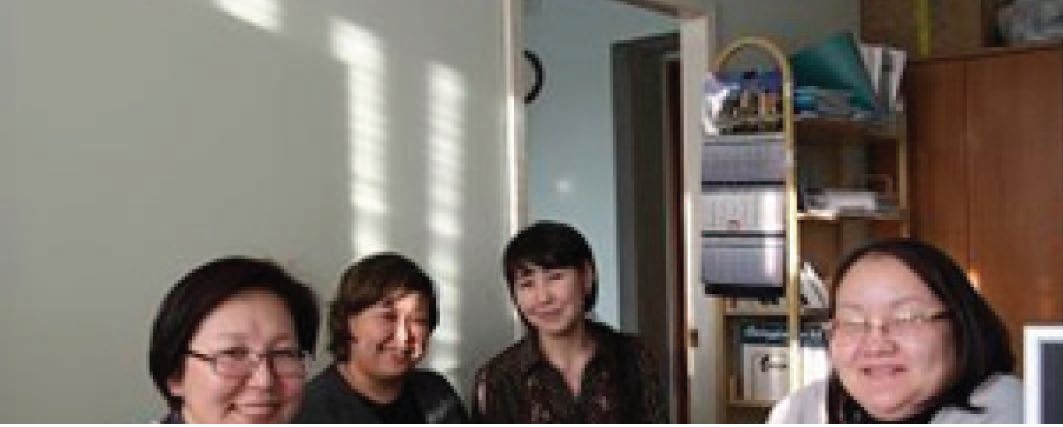 Рис. 1. Данные 2012-2013 гг. - экспертный прогнозВ отчетный период обеспечено создание следующих 12 новых МИПов по ключевым высокотехнологичным направлениям развития экономики региона:ООО «Генодиагностика» - на основе разработки новых тест-систем по технологии биочипов обеспечит реализацию на рынке новых инновационных медицинских услуг;ООО «Реабилитолог» - по мануальной терапии для восстановления трудоспособности;ООО «Биоспектр» - по производству закваски для получения кисломолочных продуктов и сухого оленьего молока с бифидобактериями;ООО «Айыы-Ас» - по разработке добавок кисломолочным продуктам из пантов северного оленя и их производство;ООО «Вита - Гидропоника» - по круглогодичному выращиванию овощей, зелени и клубники;ООО «Многомерные технологии» - по трехмерному сканированию и моделированию в промышленности, архитектуре, строительстве, дизайне, оцифровке культурного наследия, образовании, музейном деле;ООО «Юнисофт» - по автоматизации библиотечной деятельности, инжинирингу в области ИТ;ООО «Арктик-Бур» - по горно-буровым работам с использованием инновационных технологий в условиях криолитозоны;ООО «Теплокомфорт» - по тепловизионному контролю качества теплоизоляции при низких температурах, изготовлению и монтажу каркасных автономных блок- модулей для благоустройства малоэтажных зданий;ООО «Недвижимость-сервис СВФУ» - по геодезическому сопровождению в проектировании строительства, обследованию зданий и сооружений на деформацию и осадки;ООО «Центр прототипирования северных вездеходов» - по созданию опытных образцов северных вездеходов;ООО «Айан-трэвел» - обеспечит научно-образовательные и иные услуги по организации и реализации внутреннего и въездного туризма.Из вышеприведенного следует, что если в 2010 г. наиболее актуальной являлась строительная сфера (6 из 7) как наиболее перспективная по реальности спроса, то в 2011 г. медико-биологическое направление (5 из 12) является как наиболее социально-значимое для региона и перспективное по участию в образовательной и научно-исследовательской деятельности университета. Остальные: по два МИПа в информационной и строительной, по одному в горнодобывающей, транспортной и туристической сферах.Основными эффектами создания малых инновационных предприятий в сфере строительства являются снижение стоимости строительства жилья для населения, повышение технических характеристик строительных объектов и материалов (износостойкость, морозостойкость, теплоизоляционные свойства и т.д.). В медико-биологическом направлении деятельность МИПов направлена на охрану и восстановление здоровья населения, снижение негативного влияния экстремальных климатических условий Севера. В сфере информационных технологий основным результатом должны стать собственные программные продукты и развитие сети предприятий, оказывающих консалтинговые услуги в сфере IT.В 2011 г. с целью привлечения молодежи к малому предпринимательству и поддержки студенческих инновационных проектов в рамках Арктического инновационного центра СВФУ был создан Межвузовский студенческий инновационный бизнес- инкубатор. Основными задачами бизнес-инкубатора являются подготовка кадров для инновационного предпринимательства, поддержка студенческих перспективных инициатив, подготовка бизнес-проектов, готовых к коммерциализации и выходу на рынок.В результате активного взаимодействия с инновационной системой региона АИЦ университета являлся одной из основных площадок проведения мероприятий по инновационной тематике с участием:директора департамента инвестиций и экспертизы ОАО «Российская венчурная компания» Рязанцева Я.В. (сентябрь);Полпреда Президента Российской Федерации по ДВФО Ишаева В.И. (октябрь);Президента Республики Татарстан Минниханова Р.Н. (ноябрь).В октябре 2011 г. вышло из печати информационно-аналитическое издание «Инновационная Россия», подготовленное в рамках информационного сопровождения проекта партии «Единая Россия» «Национальная инновационная система». В этом авторитетном издании представлены следующие статьи, подготовленные АИЦ: «СВФУ: инновационное развитие Северо-Восточного региона России», «ФГАОУ ВПО "СевероВосточный федеральный университет имени М.К. Аммосова"», «Арктический инновационный центр СВФУ».Реализация мероприятий Программы АИЦ в рамках выполнения Постановления Правительства РФ № 219 от 09.04.2010 «О государственной поддержке развития инновационной инфраструктуры в федеральных образовательных учреждениях высшего профессионального образования» являлась одной основных задач. По Программе АИЦ в отчетный период реализовано два из пяти этапов:«Становление Арктического инновационного центра» (первое полугодие, субсидии 38524 тыс. рублей);«Развитие инфраструктуры Арктического инновационного центра» (второе полугодие, субсидии 4364 тыс. рублей).В рамках программы АИЦ обеспечена реализация следующих 15, в том числе 11 запланированных мероприятий (по договору с МОН РФ, незапланированные представлены в конце).Развитие Дирекции Арктического инновационного центра (АИЦ).Развитие центрального офиса распределенного Технопарка СВФУ.Создание и развитие технопарков и Инновационно-технологических центров (ИТЦ) распределенного технопарка СВФУ в филиалах университета в гг. Нерюнгри, Мирном, Вилюйске, Анадыри.Р азвитие Центра интеллектуальной собственности АИЦ.Развитие Центра программ и грантов АИЦ.Развитие Инновационно-технологического центра (ИТЦ) инженерно-технического факультета.Развитие Центра трансфера технологий (ЦТТ) горного факультета.Развитие ИТЦ Института математики и информатики, реорганизованного в виде совмещения с создаваемым Центром прикладных вычислительных технологий.Развитие Высшей школы менеджмента экономики и инноваций СВФУ.Развитие экспертно-консалтингового центра инвестиционно-инновационной деятельности Северо-Восточного региона России.Развитие Института дополнительного профессионального образования СВФУ.Создание Центра коллективного пользования АИЦ.Создание Межвузовского инновационного студенческого бизнес-инкубатора АИЦ.Создание медико-биологического кластера АИЦ.Создание Центра спутникового мониторинга АИЦ.Эффективная реализация вышеприведенных (запланированных и новых) мероприятий, реализуемых на средства субсидий по Программе АИЦ, должна обеспечить выполнение университетом 11 (одиннадцати) целевых индикаторов и показателей (табл. 2), установленных Минобрнауки России по соответствующему договору с университетом (№ 13.G38.31.0001 от 20.09.2010 г.).Таблица 2Очевидно, что в условиях нахождения СВФУ, как автономного учреждения за рамками регулирования ФЗ-217, процесс создания МИПов существенно отличается от процедур, установленных для бюджетных образовательных учреждений. Соответственно требуются более значительные объемы мероприятий по разработке и согласованию нормативно-правовой основы не только по созданию МИП, но и предоставлению в аренду оборудования, помещений и иных форм поддержки, в том числе в соответствии с ФЗ № 22-ФЗ от 01.03.2011 г.Поэтому часть фактических значения индикаторов по Программе АИЦ за 2011 год меньше плановых, причины этих в основном объективные и отмечались выше (табл. 3). При этом необходимо подчеркнуть, что все показатели и индикаторы имеют реальные предпосылки к выполнению по итогам реализации всех пяти этапов программы, так как к настоящему времени обеспечено создание МИПов, по количеству значительно превышающих плановые (19 при плане 13).Таблица 3Индикаторы выполнения программы на конец 2011 годаОб индикаторах за 2011 год, значения которых меньше плановыхИндикатор «Объем выполняемых на базе инновационной инфраструктуры Получателя работ и услуг» фактически перевыполнен на 15%, но в отчете - нулевой, так как процесс утверждения нормативной документации по формальному отнесению к соответствующим работам и услугам не завершен. В настоящем отчете фактический объем выполненных услуг входит в индикатор «Объем научно-исследовательских и опытно-конструкторских работ, выполняемых Получателем», который значительно перевыполнен. При этом необходимо подчеркнуть, как отмечалось выше, утверждение нормативной документации задержано в основном по объективным причинам.Индикатор «Количество результатов интеллектуальной деятельности, принятых к бюджетному учету» ниже планового на 16 единиц или на 23%. При этом необходимо подчеркнуть, что индикатор имеет реальные предпосылки к выполнению по итогам реализации всех пяти этапов программы, так как на конец 2011 г. на экспертизе в Роспатенте находилось 26 заявок, из которых 7 уже имеют решение о выдаче патента.Индикаторы «Количество рабочих мест в созданных инновационной инфраструктуре и хозяйственных обществах», «Количество студентов, аспирантов и представителей профессорско-преподавательского состава, участвующих в работе хозяйственных обществ», «Объем высокотехнологичной продукции, созданной с использованием элементов инновационной инфраструктуры Получателя» ниже плановых на 39%, 44%, 56%. Это обусловлено тем, что удаленность г. Якутска от основных поставщиков оборудования (значительные сроки поставки из-за отсутствия ж/д сообщения и круглогодичного автомобильного сообщения) для основной части МИПов (6 из 7 созданных в 2010 г.), деятельность которых в строительной сфере (с ярко выраженным сезонным характером в экстремальных условиях Севера, практически завершающимся в октябре) не позволила заблаговременно начать производство. При этом необходимо подчеркнуть, что все индикаторы имеют реальные предпосылки к выполнению по итогам реализации всех пяти этапов программы.Индикатор «Объем внебюджетных средств, привлеченных созданными хозяйственными обществами для реализации проектов, поддержанных Фондом содействия развитию малых форм предприятий в научно-технической сфере и другими организациями» фактически перевыполнен более чем на 20%, но в отчете ниже планового на 56%. Основная причина - незавершение утверждения нормативной документации по отнесению к соответствующим объемам. При этом необходимо подчеркнуть, как отмечалось выше, утверждение нормативной документации задержано в основном по объективным причинам.Индикатор «Количество подготовленных и повысивших квалификацию инновационно-ориентированных кадров для малого и среднего инновационного предпринимательства по программам, разработанным Получателем» в отчетный период нулевой. Это связано с тем, что процесс утверждения нормативной документации по формальному отнесению к соответствующим формам обучения не был завершен до сроков, позволяющих привлечь такой значительный объем студентов до конца семестра. При этом необходимо подчеркнуть, что именно этот индикатор, значительно превышает аналогичные других вузов (по ПП РФ № 219), но при этом, как отмечалось выше, индикатор имеет реальные предпосылки к выполнению по итогам реализации всех пяти этапов программы.По итогам реализации всех пяти этапов программы АИЦ, инновационная инфраструктура СВФУ будет соответствовать требованиям конкурсной документации и будет создана основа инновационной системы СВФУ. Будут сформированы основные элементы инновационной инфраструктуры университета и получат дальнейшее развитие существующие и создаваемые в рамках реализации мероприятий Программы развития СВФУ на 2010-2019 гг.Центр коллективного пользования АИЦЦентром коллективного пользования Арктического инновационного центра СВФУ за 2011 год выполнена следующая работа:Центр программ и грантовВ этом разделе отчета отражены результаты за отчетный период по задачам и мероприятиям Программы развития.1.3.1. Реализация мероприятий Программы развития, запланированных,
но нереализованных в 2010 году.Задачи, запланированные на 2010 г. по мероприятию 4.28. «Создание Центра программ и грантов» с общим объемом финансирования в 3 000 000 рублей, выполнены. Закуплено оборудование для Центра на 100 000 рублей, а сумма 2 900 000 рублей использована для проведения конкурса грантов СВФУ для аспирантов и молодых ученых в возрасте до 35 лет. Однако в связи с возникшими финансовыми ограничениями по использованию средств Программы развития для выделения грантов в качестве безвозмездного дара конкурс был проведен за счет внебюджетных средств СВФУ как со- финансирование мероприятий Программы.1.3.2. Реализация мероприятий Программы развития,
предусмотренных на 2011 годМероприятие № 4.28. «Создание центра программ и грантов»Задача I. «Проведение семинара на базе СВФУ с участием представителей ведущих российских и международных фондов»22 сентября 2011 г был проведен семинар «Федеральные научные конкурсы 20112013 гг.: приоритетные научные исследования» с участием Арбузова О.А., начальника отдела Департамента федеральных целевых программ и проектов Министерства образования и науки РФ, осуществляющего руководство и исполнение ФЦП «Исследования и разработки по приоритетным направлениям развития научно-технологического комплекса России на 2007-2013 годы». Программа ориентирована на проведение и финансирование поисковых исследований, дающих выход на конкретные разработки и продукты. Она направляет ресурсы на проведение прикладных исследований по тем технологическим направлениям, которые являются приоритетными для российской экономики и способствуют повышению ее конкурентоспособности. Кроме того, в рамках Программы финансируется создание и поддержка инновационной инфраструктуры, призванной связать сектор исследований и разработок с субъектами рыночной экономики, обеспечить конвертацию знаний, преобразование их в рыночный продукт. Основными задачами программы являются: обеспечение ускоренного развития научно-технологического потенциала по приоритетным направлениям развития науки, технологий и техники в Российской Федерации в соответствии с перечнем критических технологий Российской Федерации; содействие развитию малых форм предприятий в научно-технической сфере, их интеграции в систему научно-технической кооперации; развитие научной приборной базы конкурентоспособных научных организаций, ведущих фундаментальные и прикладные исследования, а также высших учебных заведений. Приоритетные направления реализации программы: живые системы, индустрия наносистем и материалы, информационно-телекоммуникационные системы, рациональное природопользование, энергетика и энергосбережение. В семинаре приняли участие заместители деканов/директоров по научной работе всех подразделений СВФУ.Приглашенные на семинар региональные представители научных фондов РГНФВыскочил Н.А. и РФФИ - Обрезков О.Н. по причинам производственной занятости принять участие в данном семинаре не смогли. Сроки проведения дополнительного семинара перенесены на март 2012 г.Средства, запланированные на реализацию данной задачи в объеме 320 000 рублей, остались неиспользованными в связи с отказом Арбузова О.А. от оплаты его командировочных расходов за счет средств СВФУ.По итогам работы семинара была сформирована группа для подготовки заявки на формирование тематики по мероприятию 2.7. ФЦП ««Проведение опытно-конструкторских и опытно-технологических работ по тематике, предлагаемой бизнес-сообществом». Руководитель - д.т.н., проф. Бурянина Н.С. (ФТИ). Заявка подготовлена совместно с ОАО АК «Якутскэнерго» с объемом софинансирования со стороны компании90 000 000 рублей. Тема заявленного проекта - «Разработка инновационной системы энергообеспечения объектов, расположенных в условиях Крайнего Севера». Заявка зарегистрирована в информационной системе ФЦП «Исследования и разработки» и находится на рассмотрении РГ.Активизирована работа по информационно-методической поддержке грантозая- вителей.В рамках ФЦП «Научные и научно-педагогические кадры инновационной России на 2009 -2013 гг.»:Данилова Н.С., д.б.н., профессор, замдиректора по НИР учебного полигона «Ботанический сад СВФУ». Тема «Сохранение биологического разнообразия флоры». Мероприятие 1.1. Проведение научных исследований коллективами научно-образовательных центров;Борисова С.З., к.б.н., директор полигона «Ботанический сад СВФУ». Тема «Научная постановка исследований, проводимых школьниками в области интродукции растений». Мероприятие 1.1. Проведение научных исследований коллективами научнообразовательных центров;Чирикова Н.К., доцент БГФ. Тема «Разработка систем генетических маркеров, определяющих высокий риск развития рака легкого». Мероприятие 1.2.2. Проведение научных исследований научными группами под руководством кандидатов наук;Чирикова Н.К., доцент БГФ. Тема «Фармакогностическое изучение растений Якутии и разработка технологии получения лекарственных средств». Мероприятие 1.3.1. Проведение научных исследований молодыми учеными-кандидатами наук;Чирикова Н.К., доцент БГФ. Тема «Разработка систем генетических маркеров, определяющих высокий риск развития рака легкого в Республике Саха (Якутия)». Мероприятие 1.3.1. Проведение научных исследований молодыми учеными-кандидатами наук;Гурьева П.И., аспирант МИ, кафедра невралгии и психиатрии. Тема «Молекулярно-генетическое изучение наследственных болезней Шарко-Мари-Тус в изолированной якутской популяции». Мероприятие 1.3. Проведение научных исследований целевыми аспирантами;Игнатьева М.П., с.н.с. учебного полигона «Ботанический сад СВФУ». Тема «Растительный мир Якутии как объект биологического и природоохранного образования». Мероприятие 1.4. Проведение поисковых научно-исследовательских работ в целях развития общероссийской мобильности;Гоголев А.И., кафедра этнографии ИФ. Тема «Традиционное природопользование в контексте промышленного освоения мест компактного проживания коренных малочисленных народов Севера». Мероприятие 1.5. Проведение научных исследований коллективами под руководством приглашенных исследователей в области общественных и гуманитарных наук.Результативными стали 2 заявки (Чирикова Н.К., Игнатьева М.П.). Общий объем привлеченного финансирования на 2011 г. - 1 100 000 рублей.В рамках государственной программы поддержки ведущих российских вузов:Осуществлена поддержка в оформлении документов на конкурс привлечения ведущих ученых в российские вузы (реализация Постановления Правительства РФ № 220) - вторая волна.Проект по геологии алмазоносных месторождений, направленный на привлечение в СВФУ академика РАН Соболева Н.А. (руководитель - декан ГРФ Попов Б.И.).Проект по созданию лаборатории прикладного моделирования на параллельных вычислительных системах, направленный на привлечение в СВФУ г.н.с. института прикладной математики им. М.В. Келдыша, профессора, д.ф.-м.н. Вабищевича П.Н. (руководитель - Васильев В.И., д.ф.-м.н., профессор ИМИ).В рамках Российского Гуманитарного научного фонда (РГНФ):Осуществлена подготовка 52 конкурсных заявок на участие в проектах 2012 г. По сравнению с предыдущими годами количество поданных заявок увеличилось в два раза.На основной конкурс подано 33 заявки, на региональный конкурс «Российское могущество прирастать будет Сибирью и Ледовитым океаном (Республика Саха (Якутия))» - 15 заявок. На конкурс подготовки научно-популярных книг - 2 заявки, на конкурс по поддержке молодых ученых - 2 заявки. Наиболее активными в конкурсе были доценты подразделений СВФУ, которыми инициировано 35 заявок. Профессорами подготовлено 17 заявок, молодыми учеными до 35 лет - 4 заявки. Больше всего заявок на конкурсы РГНФ подано от Института зарубежной филологии и регионоведения - 11.По всем конкурсам РГНФ 2012 года к рассмотрению принимались только заявки, оформленные с помощью Информационной системы РГНФ (ИС РГНФ, адрес - http:// grant.rfh.ru/personal). С 25 июля по 30 сентября 2011 г. специалисты Центра оказывали научно-методическую, а также техническую поддержку грантозаявителям на базе закупленного для Центра оборудования. Было проведено три установочных собрания-семинара с потенциальными грантозаявителями от подразделений СВФУ. Проводились индивидуальные консультации по формированию электронной заявки. Была организована централизованная доставка письменных форм заявок до пункта назначения (г. Москва), в том числе через систему «Экспресс почта». Установлено сотрудничество с начальником отдела региональных конкурсов РГНФ Выскочил Н.А. и координатором сбора заявок по региональному конкурсу в РС (Я) ученым секретарем ИГИ РС (Я) Аргуновой Т.В. Между РГНФ и РС (Я) подписано Соглашение о софинансировании поддержанных проектов на сумму 1 000 000 рублей.В рамках Российского Фонда фундаментальных исследований (РФФИ).Профессорско-преподавательским составом СВФУ было подано 17 заявок на конкурсы РФФИ для получения финансовой поддержки на проведение фундаментальных научных исследований. Больше всего заявок подготовлено преподавателями ФТИ (6) и БГФ (5).Заявки в основном ориентированы на средства регионального конкурса «КОНКУРС ВОСТОК», где 50% финансирования поддержанных проектов обеспечивается за счет бюджетных средств РС (Я). Заказчиком выступает Государственный комитет РС (Я) по инновационной политике и науке. Подписано Соглашение между РФФИ и РС (Я) на сумму 7 000 000 рублей. Создан региональный Экспертный совет под руководством председателя Госкомитета РС (Я) по инновационной политике и науке Трофимова М.М. Установлено сотрудничество с начальником регионального отдела РФФИ Обрезковым О.Н. и координатором сбора заявок по региональному конкурсу в РС (Я) ученым секретарем АН РС (Я) Шадриной Л.П. По всем конкурсам РФФИ 2012 года к рассмотрению принимались только заявки, оформленные с помощью Информационной системы, специалисты Центра оказывали научно-методическую, а также техническую поддержку грантозаявителям, обеспечивали отправку заявок в г. Москву почтовым сообщением.Результаты конкурсов РГНФ и РФФИ будут известны в марте 2012 г.На данный момент финансовая поддержка получена по конкурсу РФФИ на право доступа к информационным материалам зарубежных издательств. Заявка подана научной библиотекой СВФУ (руководитель - заведующая электронным читальным залом УЛК Т.В. Капитонова).Объем привлеченного финансирования по доступу к журналу AMERICAN MATHEMATICAL SOCIETY - 49 000 рублей.В рамках конкурса государственной стипендии Президента РФОсуществлена поддержка в подаче заявки на конкурс государственной стипендии Президента РФ для 3 грантозаявителей:Иванова Н.С. - к.б.н., начальник отдела природной флоры Якутии ботанического сада СВФУАнтонов С.Р. - к.ф-м.н., с.н.с лаборатории «Графеновыенанотехнологии» АИЦ СВФУНеустроева Т.К. - к.ф-м.н., доцент кафедры алгебры и геометрии ИМИ.В рамках конкурсов международных программ:Подготовлено письмо на имя главы филиала Объединения им. Г. Гельмгольца в г. Москве Мартина Зандхопу о проекте трехстороннего сотрудничества между Институтом морских и полярных исследований им. Альфреда Вегенера (AWI), СВФУ и Институтом космофизических исследований и аэрономии им. Ю.Г. Шафера СО РАН (ИКФИА СО РАН), направленный на изучение эффектов проявления глобального потепления в Арктической зоне с использованием современных дистанционных и наземных методов дистанционного зондирования земли и включения его в программу PACES (2009-2013), финансируемую Объединением Г. Гельмгольца. В 2012 г. в СВФУ планируется приобретение приемного комплекса УниСкан-36, обеспечивающего прием спутниковых данных, передаваемых в х-диапазоне радиочастот (Terra, Aqua, Eros A/B, Radarsat1/2, Spot5, UK-DMC2). ИКФИА СО РАН располагает современной научной базой в п. Тикси (72 с.ш., 129 в.д.) - Полярной геофизической станцией с хорошо развитой инфраструктурой, позволяющей принимать многочисленные экспедиции и размещать научную аппаратуру. Располагает также транспортными средствами, приспособленными к арктическим условиям эксплуатации. Станция оснащена комплексной измерительной аппаратурой. В институте размещена станция прямого приема данных со спутников серии NOAA, имеется многолетний архив данных, ведутся исследования и решаются задачи в области дистанционного зондирования земли. В 2011 г. СВФУ подписано Соглашение о научном сотрудничестве с Институтом полярных и морских исследований им. А. Вегенера.На данное предложение о включении СВФУ в проект по программе PACES (20092013) получен предварительный ответ о заинтересованности международного партнера.Руководитель проекта - доцент кафедры методики преподавания физики СВФУ, с.н.с. ИФКИА СО РАН Соловьев В.С.В рамках государственного заказа РС (Я) на НИР:подготовлены документы для участия в конкурсах, объявленных Министерством профессионального образования, прогнозирования и расстановки кадров 1 апреля 2011 г. на выполнение научно-исследовательских работ в рамках государственного заказа на НИР РС (Я). Общее количество подготовленных конкурсных заявок - 29. Количество результативных заявок - 21. Общая сумма финансирования на 2011 г. - 14 331 000 рублей.Общий объем привлеченного финансирования на период 2011 - 2013 гг. составил 42 552 000 рублей.Следует обратить внимание на то, что начиная с 2006 г., когда годовой объем выполненных СВФУ научно-исследовательских работ в интересах республики составлял 14 250 000 рублей, происходит ежегодное снижение объемов финансирования, достигшее в 2010 г. 7 975 000 рублей. Вызывает сожаление также, что победителями объявленного 1 апреля 2011 г. открытого конкурса на выполнение НИР на 2011-2013 гг., признаются такие структуры, как ООО «ИнфоТехТорг», не имеющие штатных исполнителей и научного задела по заявленным тематикам.В рамках хоздоговорных исследований по заказам предприятий РС (Я):организована работа по подготовке заявок СВФУ на участие в Инновационной программе АК «АЛРОСА» на 2011-2019 гг. Подано 8 заявок, включая БГФ - 2, ФГНУ «Институт прикладной экологии Севера» - 2, ФГНУ «Институт региональной экономики Севера» - 2, ФТИ - 1, ГФ - 2.Подготовлено письмо с предложением о научно-техническом сотрудничестве в ОАО «Сургутнефтегаз», обозначившее возможные направления выполнения прикладных исследований по заказу предприятия. Компания проявила заинтересованность в реализации двух предложенных тем:А) Разработка математической модели образования и диссоциации гидратов при добыче природного газа, оценке эффективности забойных нагревателей при разрушении газовых гидратов, численном решении задачи промерзания грунта;Б) Разработка специализированных симуляторов гидродинамического моделирования нефтяных месторождений.Руководитель - профессор, д.ф-м.н. Васильев В.И.Проведен ряд встреч между специалистами подразделений СВФУ (ФТИ, БГФ) и руководством ОАО АК «Якутскэнерго» (А.Ф. Саначев - заместитель генерального директора по развитию и инновациям) по поиску направлений научно-технического сотрудничества в рамках Инновационной программы ОАО АК «Якутскэнерго». В результате проведенных мероприятий компания обозначила круг проблемных тем, требующих инновационного решения с участием специалистов СВФУ:Опытно-конструкторская разработка установки по производству светлых нефтепродуктов на основе переработки углей Зырянского месторождения с применением технологии быстрого пиролиза.Опытно-конструкторская разработка газогенераторной установки мощностью 5 МВт по газификации углей Сангарского месторождения для замещения дизельной генерации.НИР «Разработка системы технических мероприятий, направленных на раннее предупреждение о возникновении режимов неустойчивой работы компрессоров ГТЭ- 45-3 ст.№ № 1-4 Якутской ГРЭС».НИР «Исследование влияния термодинамических процессов, происходящих в вечномерзлых пучинистых и просадочных грунтах на аварийность кабельных линий 6-0,4 кВ при их эксплуатации с разработкой рекомендаций по наиболее экономичным способам прокладки, ремонта кабелей и обеспечения их надежности».Разработка и внедрение нанокомпозитных полимеров для применения в оборудовании, используемом в энергетической отрасли РС (Я).8 декабря 2011 г. подписано генеральное соглашение о сотрудничестве между СВФУ и ОАО АК «Якутскэнерго».В рамках участия в международных выставках:Организована работа по участию представителей СВФУ в выставке Rusnanotech Expo-2011 в рамках Четвертого Международного форума по нанотехнологиям (Москва, 26-28 октября 2011 г.) и в Выставке РосБиоТех-2011 (Москва, 31 октября-2 ноября 2011). Приняли участие Охлопкова А.А., д.т.н. профессор, директор учебно-научной- технологической лаборатории «Технологии полимерных нанокомпозитов» с темой «Создание полимерных нанокомпозитов на основе термопластов конструкционного, антифрикционного и уплотнительного назначений, обладающих высокой износостойкостью (в 300-1000 раз) и низким коэффициентом трения» и Аньшакова В.В., к.п.н., доцент, директор лаборатории «Механохимические биотехнологии» с темой «Меха- нохимические бионанотехнологии получения препаратов медицинского (профилактического, лечебного, спортивного) и пищевого назначения с наиболее эффективным клиническим действием на основе «универсального активного наполнителя» - лишайниковых в-олигосахаридов с различными видами фармаконов (лекарственными растениями и др.) из северного биосырья с повышенным содержанием и более широким спектром структурного разнообразия ФАВ».Получена золотая медаль в рамках 6-й международной биотехнологической выставки РосБиоТех-2011. Руководитель - доцент Аньшакова В.В.Задача II. ВТК на проведение опытно-конструкторских работ молодыми учеными в рамках реализации приоритетных направлений Программы развития СВФУ.Руководитель - к.ф-м.н., доцент Смагулова С.Ф. Тема проекта «Получение графена электростатическим методом и исследование свойств графеновых пленок». Цель исследования: изготовление установки электростатического расслоения графена из графита, исследование свойств графеновых пленок методами атомно-силовой микроскопии, сканирующей туннельной микроскопии и комбинационной спектроскопии.В данном проекте были созданы и исследованы графеновые пленки, полученные микромеханическим отшелушиванием и электростатическим расслоением графита. За счет средств Программы развития в рамках этого проекта была изготовлена опытная установка электростатического расслоения графита. В качестве подложки были использованы кремниевые пластинки с окисным слоем толщиной 300 нм. Именно при такой толщине окисного слоя возможно визуальное наблюдение однослойного графена высотой 5,4 ангстрем в хороший оптический микроскоп. В экспериментах были использованы высокоориентированный пиролитический графит и природный графит из якутских месторождений.Исследования свойств графеновых пленок проводилось на имеющейся в лаборатории «Графитовые нанотехнологии» АИЦ СВФУ установке «Нанолаборатория Интегра Спектра», которая представляет собой комбинированную систему, включающую атомно-силовой микроскоп, сканирующий туннельный микроскоп, получение оптических спектров с разрешением до 50 нм, измерения спектров люминесценции и комбинационного рассеяния света, включая наноманипуляцию и нанолитографию.С помощью разработанной установки впервые проведены экспериментальные работы по получению слоев графена и мультиграфена. Для сравнения слои графена также были получены методом микромеханического расслоения, но качество их оказалось неудовлетворительным. Атомно-силовая микроскопия позволяет получить изображение поверхности графена с перепадом высот рельефа. Как показали проведенные исследования, электростатический метод отслаивания графена позволяет создавать как одно-, так и многослойные пленки графена. Исследования методом комбинационного рассеяния позволяют не только производить однозначную идентификацию полученных пленок графена, но и определять количество слоев. Электрофизические измерения показали, что графит из месторождения «Чэбэрэ» (Алданский улус) имеет удовлетворительное удельное сопротивление 2.6х10-3 Ом.см, что примерно соответствует удельному сопротивлению пиролитического графита. Получены значимые научно-экспериментальные результаты, необходимые для дальнейшего проведения фундаментальных и прикладных исследований в данной области.Объем финансирования - 1 600 000 рублей. Средства использованы в полном объеме.Задача III. ВТК на разработку комплексной системы оценки результатов труда работников СВФУ.Руководитель - к.с.н., доцент Писарева Л.Ю. Тема «Разработка комплексной системы оценки результатов деятельности сотрудников СВФУ для совершенствования действующей системы оплаты труда».В целях разработки комплексной системы оценки и оплаты результатов труда работников СВФУ, позволяющей связать трудовые показатели отдельных исполнителей с уровнем полученных ими доходов в рамках университетской деятельности, Планово-финансовое управление СВФУ выступило заказчиком проекта, направленного на решение данной задачи. Основной целью сформированного временного творческого коллектива стало проведение исследования, направленного на изучение современных подходов к оценке и компенсации труда работников вузовской сферы и разработки новой системы оплаты труда, адаптированной к новым условиям функционирования вуза.Практическая часть исследования выполнена на основе применения комплекса методов, используемых для проведения прикладного социологического исследования, включая анализ документов и опросные технологии. Разработка новой системы оценки и компенсации труда персонала проведена с использованием современных подходов к формированию постоянной и переменной части заработной платы сотрудников вуза, в том числе балльного метода оценки должностей (метод Хея) и технологии грейдирования, рейтинговой системе расчета показателей результативности сотрудников.На первом этапе проанализирован теоретический материал по системе оценки и компенсации труда персонала, проведен обзор отечественных и зарубежных источников по данной тематике.На втором этапе проведен сбор данных, касающихся системы оплаты, стимулирования труда персонала СВФУ, включая следующие действующие нормативные документы:Организационная структура СВФУ;Штатное расписание СВФУ (административный, основной, вспомогательный и технический персонал);Коллективный договор;Положение об аттестации персонала;Действующее Положение об оплате труда;Действующее Положение о премировании;Регламенты по проведению оценки персонала;Должностные инструкции и контракты работников СВФУ;Другие документы, относящиеся к системе оценки и оплаты труда работников СВФУ.Сбор данных осуществлен также на основе экспертных интервью с ключевыми специалистами СВФУ в сфере оценки и оплаты труда персонала (кадровое управление, планово-финансовое управление). Проведен опрос исполнителей, представляющих основной набор должностей университета согласно выборочной методике. Из общего перечня должностей, включающего более 400 позиций, объединенных в 4 основных профессионально-квалификационных группы, были отобраны для опроса 43 репрезентативные должности с целью определения состава выполняемых работ, напряженности труда и условий труда.На следующем этапе проведен анализ действующих нормативных документов и регламентов по оценке результатов труда работников, а также по основной и стимулирующей системам оплаты труда работников СВФУ. Проанализированы данные, полученные в ходе экспертного опроса и опроса исполнителей по выборочной группе должностей с целью определения несоответствия между применяемой тарификацией и выполняемым объемом работ.На завершающем этапе на основе полученных в ходе исследования данных разработана адаптированная к современным условиям работы университета единая система компенсации труда персонала, включающая основную и стимулирующую части оплаты труда.Основные предложения для внедрения:Сформировать новые принципы построения штатного расписания. Одним из лучших подходов может быть принцип: управленческий/основной производственный/ вспомогательный производственный персонал.Распределить должности в соответствии с новым принципом построения штатного расписания.В целях упрощения структуры должностей, объединить под единым названием должности с узким кругом близких по содержанию обязанностей.В целях систематизации штатной структуры должностей СВФУ провести комплексную оценку содержания работ каждой должности в рамках отдельных штатных расписаний на основе разработанной оценочной шкалы.Выстроить иерархию должностей в соответствии с полученными результатами оценки содержания работ.Сгруппировать должности, получившие одинаковую количественную оценку, в отдельные грейды.Определить для каждого грейда величину базового оклада, количество ступеней и «вилку» оклада.Разработать Положение о комплексной оценке результатов труда персонала СВФУ, определяющее критерии (показатели) оценки и стандарты (нормы). Разработать оценочную шкалу, позволяющую переводить показатели в баллы для формирования рейтинга. Определить периодичность проведения оценки и вид оценочной деятельности (оценка результативности, оценка потенциала, аттестация), проводимой в каждом из периодов.Доработать программное обеспечение, применяемое УНИР в целях определения рейтинга научной деятельности подразделений СВФУ, для возможности проведения рейтинговой оценки результатов труда работников СВФУ, включая, помимо научной, образовательную и воспитательную составляющие.Разработать Положение о комплексной оценке результатов труда работников СВФУ в целях систематизации кадровой работы и внесения изменений в принципы формирования базовой и стимулирующей частей заработной платы сотрудников СВФУ.Использовать результаты индивидуального рейтинга для определения стимулирующих выплат путем определения стоимости одного балла с учетом финансовых возможностей стимулирующей части фонда оплаты труда (30% отФОТ) и перераспределения суммы с учетом набранных сотрудником баллов.Объем финансирования - 600 000 рублей. Средства использованы в полном объеме.Задача IV. Повышение квалификации сотрудников центра.Ведущий специалист Центра Харабаева А.О. в период с 28 ноября по 3 декабря 2011 г. участвовала в интерактивном тренинге «Интернационализация университетов». Мероприятие было проведено Свободным университетом Германии в г. Берлине. Харабаева А.О. ознакомилась с такими вопросами, как: рекрутинг иностранных студентов (процедуры, партнеры и пр.); разработка совместных образовательных программ и академических обменов; продвижение бренда университета в международной среде (международная информационная политика - сайт, СМИ, выставки и пр.); продвижение университета в мировых рейтингах (QS, Times, Шанхайский и пр.), включая методы повышения индекса цитирования исследователей (на уровне университетской политики); участие в крупных европейских программах (Fp7 и пр.). Ознакомление со стратегиями интернационализации германских университетов.В результате активизирована работа по формированию групп заявителей в международные европейские программы и проведен ряд семинаров для потенциальных грантозаявителей:Семинар с участием представителя международного фонда «FULBRIGHT» (США)специалиста Института международного образования - Полиной Бабушкиной. 5- 6 апреля 2011 г. Семинар ориентирован на молодых ученых, преподавателей и студентов СВФУ. Общее количество участников - 60 человек.Поданные заявки по программе FULBRIGHT: заявка по приглашению преподавателя английского языка из США (EnglishTeachingAssistant) подана кафедрой иностранных языков по техническим и естественным специальностям ИЗФиР. Заявка прошла конкурс, в качестве преподавателя английского языка приехала Керри Баскет.Семинар с участием представителя международного фонда «DAAD» (Германия)специалиста германской службы академических обменов - Софией Вильчек 25 марта 2011 г. Семинар ориентирован на студентов и молодых преподавателей СВФУ, владеющих немецким или английским языками. Общее количество участников - 22 чел.Семинар, организованный Немецким домом исследований и инноваций (г. Москва), с участием руководства представительств ведущих немецких научных фондовDFG, DAAD, Общества Гельмгольца в России (12-13 апреля 2011 г.). Семинар организован совместно с управлением по внеучебной деятельности СВФУ (Кугунуров В.В.) и ориентирован на активизацию участия преподавателей СВФУ в фундаментальных исследовательских проектах совместно с иностранными партнерами. Общее количество участников - 70 человек.В целом, по мероприятию 4.28. «Создание центра программ и грантов» были заявлены следующие индикаторы:Публикации статей аспирантов, молодых специалистов - 12.Выступления аспирантов, молодых специалистов на конференциях российского и международного уровня - 12.Повышение квалификации специалистов центра - 2.Заявленные по мероприятию индикаторы перевыполнены.По результатам реализации проведенного ЦПГ первого конкурса грантов СВФУ- 2010 (общий объем призового фонда 2 900 000 рублей), победителями которого стало 35 аспирантов и молодых специалистов в возрасте до 35 лет, были получены следующие результаты, увеличившие в 4-5 раз выполнение индикаторов по данному мероприятию Программы развития:защищено кандидатских диссертаций - 5;опубликовано статей в научных рецензируемых журналах - 49;участие в научных конференциях, всего - 73, в том числемеждународных - 40;проведено научно-исследовательских работ по выбранному направлению - 22.Таким образом, заявленные в 2011 г. по мероприятию 4.28 «Создание центра программ и грантов» виды работ и услуг выполнены в полном объеме и эффективны в пределах затраченных ресурсов.Центр интеллектуальной собственности СВФУС целью осуществления патентно-лицензионного обеспечения, интенсификации процессов генерирования и коммерциализации результатов интеллектуальной деятельности (РИД) в вузовской научной среде и более широкого ее вовлечения в инновационные процессы в Арктическом инновационном центре СВФУ действует Центр интеллектуальной собственности (ЦИС).Система защиты интеллектуальной собственности (ИС) университета основана на действующей нормативной документации, таких как:Положение о порядке оформления исключительных прав на охраноспособные результаты интеллектуальной деятельности университета;Положение о порядке исчисления и выплаты вознаграждений автору служебного изобретения, служебной полезной модели, служебного промышленного образца, служебного селекционного достижения, служебной программы для ЭВМ, служебной базы данных или служебного секрета производства (ноу-хау);Положение об охране прав на секреты производства (ноу-хау) в режиме коммерческой тайны;Инструкция о порядке работы с ноу-хау, права на которые охраняются в режиме коммерческой тайны.В 2011 г. университетом подано всего 21 заявка на правовую охрану РИД, получено 7 охранных документов, 5 решений о выдаче патента РФ на изобретения, в работе находятся более 20 новых предложений. Наиболее активно проявили себя авторы- разработчики с инженерно-технического факультета (получены результаты в области строительного материаловедения, улучшения и сохранения теплозащитных свойств зданий и сооружений), биолого-географического факультета (новые способы получения биопрепаратов, новые результаты в области полимерного материаловедения), горного факультета (изобретения в сфере разработки месторождений полезных ископаемых). Кроме того, студентами Института математики и информатики, Медицинского института поданы заявки на государственную регистрацию программ для ЭВМ.В рамках исполнения проекта Арктического инновационного центра (АИЦ) по программе развития инновационной инфраструктуры вуза в режиме коммерческой тайны в качестве секретов производства (ноу-хау) зарегистрированы права на 21 инновационное предложение, для реализации которых были созданы малые инновационные предприятия (МИП). Для этого заключены 7 неисключительных лицензий с вновь созданными МИП на право использования РИД, охраняемых вузом в режиме коммерческой тайны (ноу-хау).В университете осуществляются прикладные НИР в области исследования технического уровня и тенденций развития объектов хозяйственной деятельности, их патентоспособности и конкурентоспособности на основе патентной и научно-технической информации. Всего выполнены и составлены 4 отчета о патентных исследованиях.В целях популяризации работы, получения информации о действующей нормативной документации и обеспечения мобильности делопроизводства создан рабочий сайт ЦИС, размещенный на федеральной платформе Яндекс по адресу www.cintell. narod.ru.По программе развития СВФУ реализуется проект «Развитие и ресурсное обеспечение системы защиты интеллектуальной собственности СВФУ».За прошедший период выполнено оснащение вновь созданной «Библиотеки патентно-информационных фондов РФ и ведущих стран мира», основанной на полных базах данных патентно-информационных фондов России, стран СНГ и ведущих стран мира, тем самым создан уникальный в Северо-Восточном регионе информационный ресурс, способный удовлетворить потребности всех желающих работать с патентными документами. Электронный фонд библиотеки включает в себя официальные издания Федеральной службы по интеллектуальной собственности (Роспатент) и информационные издания Федерального государственного учреждения «Федеральный институт промышленной собственности Федеральной службы по интеллектуальной собственности, патентам и товарным знакам» (ФГУ ФИПС), в т.ч.:полную информационную базу данных по изобретениям, полезным моделям и промышленным образцам;полную информационную базу данных по программам для ЭВМ, базам данных и топологиям интегральных микросхем;полную информационную базу данных по товарным знакам, знакам обслуживания и наименованиям мест происхождения товаров.Планируется дальнейшее расширение фонда библиотеки специализированной литературой по интеллектуальной собственности и материалами патентных ведомств ведущих стран мира.Сегодня возможности библиотеки обеспечены 12 рабочими местами, 6 персональными компьютерами, имеющими установленные Интернет-соединение, имеется комплекс оргтехнического оборудования. Общий объем информации в среднем составляет 1 Tb, вся информация размещена на сервере библиотеки.1.4.1. Зал библиотеки патентно-информационных фондов СВФУС момента начала работы библиотеки с 20 февраля 2012 г. пользователями ее ресурсов записались более 60 чел., в т.ч. студенты технических факультетов, обучаемые по спецкурсам «Основы интеллектуальной собственности», «Патентно-лицензионная работа», научные сотрудники и преподаватели вуза. Поиск патентной информации ведут студенты группы ТГВ-10 ИТФ СВФУ (консультант, в.н.с. Сыроватский В.С.)1.4.2. Одним из основных направлений проекта является подготовка новых кадров в области интеллектуальной собственности и патентоведения. В связи с этим 19 апреля 2011 г. заключено Соглашение о сотрудничестве между СВФУ и Российской государственной академией интеллектуальной собственности (РГАИС, г. Москва).Первым шагом в практической реализации подписанного Соглашения является организация и проведение на базе СВФУ годичных курсов профессиональной переподготовки по программе «Интеллектуальная собственность. Патентоведение», предназначенной для подготовки специалистов в области использования объектов ИС. Выпускниками курсов были реализованы организационные и технические мероприятия по учету и правовой охране инновационных предложений и РИД, что является необходимым элементом в формировании инновационной системы. Всего выпущен 21 специалист, в т.ч. представители министерств и ведомств, вузов и НИИ республики - 5 чел.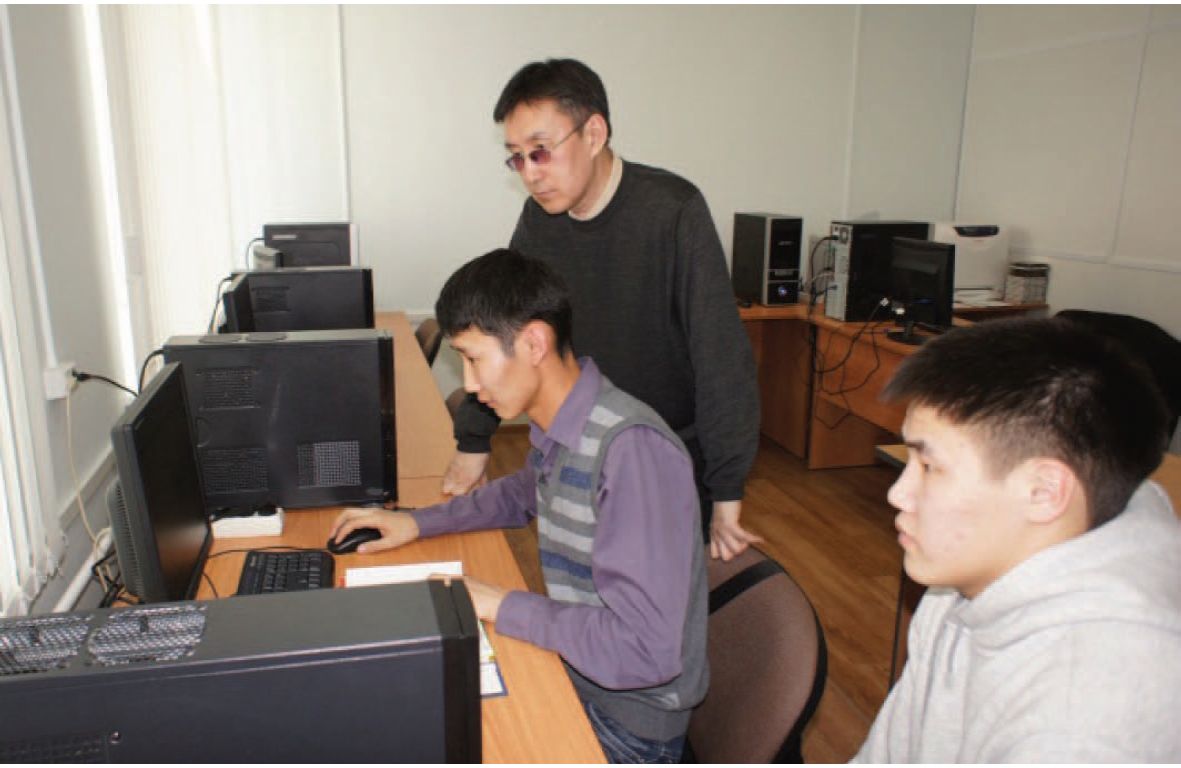 Рабочий момент курса профессиональной переподготовки по программе
«Интеллектуальная собственность. Патентоведение» (июнь-ноябрь, 2011 г.)В дальнейшем подготовка кадров и повышение квалификации патентных работников будут продолжены. Таким образом, намечается проведение обучающих курсов, семинаров, мастер-классов с участием ведущих специалистов РГАИС, ДВФУ, в т.ч. по:технике составления заявок на изобретения, полезные модели и промышленные образцы;правовым аспектам взаимодействия инвесторов, авторов и менеджеров инновационного проекта;правовой охране компьютерного программного обеспечения;гражданско-правовому регулированию отношений, связанных с товарными знаками и наименованиями мест происхождения товаров и др.Поддержка индикаторных показателей по Программе развития СВФУ представлено в таблице:Осенью 2011 г. между Роспатентом и Всемирной организацией интеллектуальной собственности (ВОИС, г. Женева, Швейцария) был подписан Меморандум о взаимопонимании по созданию Центров поддержки технологий и инноваций (ЦПТИ). В соответствии с указанным Меморандумом начиная с октября 2011 г. ВОИС осуществляет методологическую, организационную и техническую поддержку проекта по созданию сети центров поддержки технологий и инноваций в регионах Российской Федерации.Цели создания ЦПТИ заключаются в повышении эффективности распространения знаний по вопросам правовой охраны результатов интеллектуальной деятельности, стимулирования работ по их созданию и эффективному использованию путем реализации обучающих программ (в т.ч. по дистанционной форме обучения), проведения региональных конференций и семинаров, предоставления разработчикам бесплатного доступа к патентным и непатентным информационным ресурсам России и ведущих стран мира. Будет осуществлен доступ к массивам отечественной и зарубежной патентной информации с использованием специальных поисковых систем, в т.ч. в базах данных Канады, США, Японии, Китая, Кореи и ряда европейских стран. Более подробная информация о ЦПТИ размещена на сайте Роспатента (www.rupto.ru) или ВОИС по адресу: www.wipo.int/patentscope/en/programs/tisc/.В настоящее время ЦИС проводится работа по включению СВФУ в программу проектов Роспатента по созданию ЦПТИ. В этом случае наш университет станет уникальным информационным центром, способствующим популяризации в обществе инновационной деятельности, привитию ему патентной грамотности, и как результат, повышению изобретательской активности в целом по нашей республике.Деятельность СВФУ в области интеллектуальной собственности в дальнейшем должна быть основана на совместной работе с организациями научно-образовательного и промышленного секторов и их объединениями путем содействия процессам трансфера передовых технологий в реальный сектор экономики, поддержки инновационной системы и развития международного сотрудничества по вопросам стратегического взаимодействия.Таким образом, в отчетном году АИЦ обеспечил выполнение своих основных задач, в том числе по реализации проекта «Создание инновационной инфраструктуры северо-востока России на базе Арктического инновационного центра СВФУ». Необходимо отметить, что этот проект является одним из пяти основных потенциально перспективных («прорывных») проектов Программы развития СВФУ на 2010-2019 гг.В перспективе создание инновационного центра современного уровня на Северо- Востоке страны позволит изменить имидж региона, который сегодня рассматривается, в основном, как поставщик сырья и мировой «полюс холода», даст эффективный импульс его превращению в стратегический форпост российского государства.Для университета развитие инновационной деятельности, включая поддержку малого инновационного предпринимательства, станет одним из важных инструментов повышения своей эффективности на рынке образовательных услуг. Так как только на основе обучения теории, без достаточной практики участия в самых современных процессах коммерциализации результатов научной деятельности и венчурного бизнеса, очень сложно подготовить специалистов, отвечающих запросам перехода экономики страны на инновационную модель развития.Одним из важных показателей развития АИЦ является количество создаваемых МИПов. Многих потенциальных разработчиков технологий настораживает неразумно большой объем арендной платы в объеме 40% от рыночной стоимости аренды в первый же год работы. Большинство проектов в первый год работы (т.е. сразу после создания) не могут дать прибыль в достаточных объемах, т.е. прибыль чаще ожидается после первого или второго года работы. Этот вопрос требует учета при создании МИПов, имеет смысл поднять решение этого вопроса внутри СВФУ, пока идет коррекция Федерального закона-217.Поскольку со временем СВФУ как автономное учреждение должен зарабатывать 40% бюджета сам, есть смысл поручить АИЦ контроль за эффективностью работы всех хозрасчетных структур СВФУ, так как некоторые структуры, созданные несколько лет назад, до сих пор не дают прибыль университету.ДоходыДоходыНеоплаченная продукция (кредиторка)ВсегоВсегоГранты,субсидииОплаченнаяпродукцияНеоплаченная продукция (кредиторка)В т.ч.высокотех.(по ППРФ 219)1Стройкомпозит500468,03800,0 3600 (Апаны) 200 (ГК ИПиН РС (Я)4268,036002АМК (Адгезия. Метал- ло-конструкции)5004242,142977,1237219,2673Нордвуд300358,792361,208720358,7924Оптимстрой5000005ИЦГ5004325,313627,6887953,04325,3126Перспектива300371,25 (УМНИК)458,0110,0568,0458,07Дары Якутии5008Генодиагностика5009Недвижимость-сервис30010Теплокомфорт500ИТОГОИТОГО4771,259852,2510876,01920728,278742,104№Индикаторы, нарастающим итогомЕд.изм.ГодГодГодГодГодГодГодГод№Индикаторы, нарастающим итогомЕд.изм.201020112012201320142015201620171Объем выполняемых на базе инновационной инфраструктуры вуза работ и услугтыс.руб.3501000600014000255004050060000850002Количество результатов интеллектуальной деятельности, принятых к бюджетному учетушт.5070951251652152803603Количество хозяйственных обществ, созданных вузомшт.513223243556882№Индикаторы, нарастающим итогомЕд.изм.ГодГодГодГодГодГодГодГод№Индикаторы, нарастающим итогомЕд.изм.201020112012201320142015201620174Количество рабочих мест в созданных инновационной инфраструктуре и хозяйственных обществахед.30100200360575800114015505Количество студентов, аспирантов и представителей профессорско-преподавательскогосостава, участвующих в работе хозяйственных обществчел.2585170310500720104014506Количество реализуемых созданными хозяйственными обществами проектов, поддержанных Фондом содействия развитию малых форм предприятий в научно-технической сфере и другими организациямишт.161525354560757Объем привлеченных внебюджетныхсредствтыс.руб.5001000035000650001100001600002150002750008Объем научно-исследовательских иопытно-конструкторских работ, выполняемых в вузетыс.руб.893001959003034004166005468006940008581001039200№Индикаторы, нарастающим итогомЕд.изм.ГодГодГодГодГодГодГодГод№Индикаторы, нарастающим итогомЕд.изм.201020112012201320142015201620179Количество подготовленных иповысивших квалификацию инновационно-ориентированных кадров длямалого и среднегоинновационногопредпринимательства по программам, разработанным в вузечел.120162036203900425046505100560010Численность про-фессорско-пре-подавательскогосостава и сотрудников вуза, прошедших стажировкии программыповышения квалификации в сфере инновационногопредпринимательства и трансфера технологий на базеобъектов инновационной инфраструктуры ведущихиностранныхуниверситетовЧел.1410172534445511Объем высокотехнологичной продукции, созданнойс использованиемэлементов инновационной инфраструктуры вузатыс.руб.02000012000028000051000081000012000001700000№Наименование показателяЕд.изм.ПланФакт1Объем выполняемых на базе инновационной инфраструктуры Получателя работ и услугтыс. руб.100002Количество результатов интеллектуальной деятельности, принятых к бюджетному учетуед.70543Количество хозяйственных обществ, созданных Получателемед.13194Количество рабочих мест в созданных инновационной инфраструктуре и хозяйственных обществахед.100615Количество студентов, аспирантов и представителей профессорско-преподавательского состава, участвующих в работе хозяйственных обществчел.85426Количество реализуемых созданными хозяйственными обществами проектов, поддержанных Фондом содействия развитию малых форм предприятий в научнотехнической сфере и другими организациямиед.6107Объем внебюджетных средств, привлеченных созданными хозяйственными обществами для реализации проектов, поддержанных Фондом содействия развитию малых форм предприятий в научно-технической сфере и другими организациямитыс. руб.1000044008Объем научно-исследовательских и опытно-конструкторских работ, выполняемых Получателемтыс. руб.1959003009719Количество подготовленных и повысивших квалификацию инновационно-ориентированных кадров длямалого и среднего инновационного предпринимательства по программам, разработанным Получателемчел.1620010Численность профессорско-преподавательского состава и сотрудников Получателя, прошедших стажировки и программы повышения квалификации в сфере инновационного предпринимательства и трансфера технологий на базе объектов инновационной инфраструктуры ведущих иностранных университетовчел.4411Объем высокотехнологичной продукции, созданной с использованием элементов инновационной инфраструктуры Получателятыс. руб.200008742№п/пНаименованиемероприятияИсполнениеСрокиI . Мероприятия в рамках утвержденного плана работы АИЦ на 2011-2012 у.г.I . Мероприятия в рамках утвержденного плана работы АИЦ на 2011-2012 у.г.I . Мероприятия в рамках утвержденного плана работы АИЦ на 2011-2012 у.г.I . Мероприятия в рамках утвержденного плана работы АИЦ на 2011-2012 у.г.1Создание учебно-на- учно-исследователь- ской	лаборатории«Геномная медицина»Рассмотрено и утверждено на заседании Ученого совета СВФУ создание учебно-научно-исследовательской лаборатории «Геномная медицина» (Максимова Н.Р.), утверждено положение о лаборатории, подготовлена план-схема размещения лаборатории во втором корпусе АИЦ, согласовано техническое задание на проект реконструкции помещенийавгуст-октябрь2Утверждение регламента	предоставления услуг ЦКП подразделениям Университета и третьимлицамРазработан проект регламентаноябрь3Организация	установки оборудования и проведения пусконаладочных	работлаборатории «Меха- нохимические биотехнологии»Проведены работы по установке механохимиче- ской установки (мельница), установлен вытяжной купол, отгружена первая партия технологического оборудованиясентябрь-ноябрь4Организация экспортной поставки продукции лаборатории «Механохимические биотехнологии» (Япония)Проведены переговоры с фирмой «Искра Инду- стри Ко., Лтд.» (Комаров В.Н.) в г. Якутске, достигнута договоренность на поставку 3 кг твердофазного порошкового ягеля в Японию для проведения исследований, продукция подготовлена, идет процедура согласования условий поставкисентябрь-ноябрь5Подготовка и согласование техническогозадания на проектирование второй очереди Центра коллективного пользованияТехническому отделу СВФУ направлены основные параметры проектируемого здания и планируемых к размещению лабораторий для подготовки технического задания на проектированиеавгуст6Организация установки оборудования и проведения пусконаладочных работ лаборатории «Технологии полимерныхнанокомпозитов»Оборудование установлено частично (пресс, дифрактометр, разрывная машина), пуско-наладочные работы по окончательному поступлению оборудованиясентябрь-октябрь7Проведение сертификации лабораторий центра коллективного пользованияПроведение сертификационных процедур в лабораториях запланировано после завершения пусконаладочных работ8Создание лаборатории молекулярной биологииРассмотрено и утверждено на заседании Ученого совета СВФУ создание учебно-научной лаборатории «Лаборатория молекулярной биологии» (Федорова С.А.), утверждено положение о лабораториисентябрь9Организация и проведение закупочных процедур по обеспечению лабораторий ЦКП расходными материалами и оборудованиемПодготовлено техническое задание на приобретение расходных материалов и основных средств для лаборатории «Графеновые нанотехнологии»октябрь10Приобретение оборудования и офисной мебели для нужд лабораторий ЦКППриобретена офисная мебель на сумму 78781 руб. для нужд лаборатории «Механохимические биотехнологии»Приобретены 2 кондиционера (сплит-система), воздухоочиститель, увлажнитель воздуха для нужд лаборатории «Графеновые нанотехнологии»август-сентябрь11Создание проблемной научно-исследовательской лаборатории физиологии и патологии органовпищеваренияПодготовлены план-схема размещения лаборатории, технические требования к размещению лаборатории, согласовано техническое задание на проект реконструкции помещенийоктябрь-ноябрь12Подготовка аналитических материалов по инновационной деятельности АИЦ, СВФУПодготовлены следующие материалы по деятельности АИЦ:подготовлен первый выпуск журнала «Вестник АИЦ»статья в издание «Инновационная Россия»статья в газету «Экономика и жизнь»статья в журнал «Деловая Россия»в течениегода13Участие в семинарах, конференциях, форумах (подготовка докладов)Межрегиональная научно-практическая конференция «Модернизация и инновационное развитие экономики регионов Севера России: экономические и социальные проблемы» (5-6 августа 2011 г., г. Якутск), докладВсероссийская научно-практическая конференция «Развитие горнодобывающей промышленности в условиях Севера» (27-28 мая 2011 г., г. Якутск), докладв течениегодаМеждународная конференция «Комплексное развитие инфраструктуры Северо-Востока России» (17-19 августа 2011 г., г. Якутск), стендовое участие (выставка)выездное заседание комиссии Ассамблеи российских законодателей при Государственной думе ФС РФ по вопросам законодательного обеспечения образования, культуры, науки и наукоемких технологий (24 июня 2011 г., г. Якутск), стендовое участие (выставка)Интерактивная выставка «ИИТИИ» в рамках республиканского форума общественности «Духовный потенциал общества в инновационном развитии Якутии» (24-25 сентября 2011 г., г. Якутск), стендовое участие (выставка)Организованы семинары для сотрудников лаборатории «Графеновые нанотехнологии» (сентябрь- ноябрь)II. Детализация мероприятийII. Детализация мероприятийII. Детализация мероприятийII. Детализация мероприятий14Организационная работаРазработано и утверждено положение о Центре коллективного пользования (дата утверждения - 24.05.2011 г.);Сформирован кадровый состав:на сегодня штатная численность работников ЦКП составляет 3 человека, в том числе:начальник ЦКП (Николаев А.Н.)заместитель начальника ЦКП (Миронов В.С.)главный специалист ЦКП (Васильева Л.Г.)Разработан регламент предоставления услуг ЦКП подразделениям Университета и третьим лицам.Оборудованы рабочие места для штатных сотрудников ЦКП (выполнен ремонт кабинета, поставлена мебель, частично укомплектованы компьютерной и оргтехникой, обеспечена телефонная и интернет связь).Проведен ремонт помещений ЦКП общей площадью 743 кв.м.Сформировано предварительное техническое задание на проектирование и строительство здания 2-ой очереди ЦКПв течениегода15Учебно-научно-технологическая лаборатория «Графеновыетехнологии»Произведен капитальный ремонт помещений площадью 262 кв.м.Закуплено лабораторное оборудование на общую сумму 59,579 млн. руб. (средства ФЦП «Развитие инфраструктуры наноиндустрии и технологий (2008-2011)»).Лаборатория обеспечена лабораторной мебелью, компьютерным оборудованием и оргтехникой за счет средств Программы развития СВФУ.Поставлено оборудование для нанолаборатории ИНТЕГРА-СПЕКТРА и азотной станции за счет средств Программы АИЦ.Подготовлена нормативно-правовая документация по деятельности лаборатории. Положение о лаборатории утверждено в апреле 2011 г.Оборудование полностью поставлено, идет последний этап работ по установке и запуску оборудованияв течениегода16Учебно-научно-технологическая лаборатория «Механохимиче- ские биотехнологии»Произведен капитальный ремонт помещений площадью 250,6 кв.м.Закуплено лабораторное оборудование на общую сумму 17,2 млн.руб. (средства Программы развития СВФУ).Сформированы технические задания на поставку лабораторной мебели, компьютерной и оргтехники за счет средств Программы развития СВФУ (оборудование еще не поступило).Приобретена офисная мебель за счет средств Программы АИЦ.Подготовлена нормативно-правовая документация по деятельности лаборатории. Положение о лаборатории утверждено в октябре 2011 г.Установлено и готово к эксплуатации приобретенное ранее оборудование. Идет поставка нового оборудования, окончательная поставка и монтаж оборудования намечены на декабрь 2011 г.в течениегода17Учебно-научно-технологическая лаборатория «Технологии полимерных нанокомпозитов»Произведен капитальный ремонт помещений площадью 215,7 кв.м.Закуплено лабораторное оборудование на общую сумму 52 млн. руб. (средства ФЦП «Развитие инфраструктуры наноиндустрии и технологий (2008-2011)».Сформированы технические задания на поставку лабораторной мебели, компьютерной и оргтехники за счет средств Программы развития СВФУ (оборудование еще не поступило).Подготовлена нормативно-правовая документация по деятельности лаборатории. Положение о лаборатории утверждено в октябре 2011 г.Оборудование частично установлено (пресс, дфирактометр, разрывная машина). Окончательная поставка и монтаж оборудования лаборатории намечена на декабрь 2011 г.в течениегода18Подготовка презентационных и иных информационных материаловПодготовлены презентационные материалы:Презентация Арктического инновационного центра (русская и английская версия).Презентация Малых инновационных предприятий СВФУ (русская и английская версия).Презентация Научно-образовательного центра «Нанотехнологии» (русская и английская версия).в течениегодаПодготовлена план-схема размещения лабораторий 1-го и 2-го корпусов Арктического инновационного центра.Подготовлены информационные материалы о деятельности АИЦ для руководства и подразделений СВФУ19Рабочие поездки (командировки) по направлениям деятельности ЦКПЗа отчетное время заместителем начальника ЦКП совершены следующие рабочие поездки (командировки):Республика Удмуртия (г. Ижевск): ознакомление с деятельностью ИжГТУ (центры коллективного пользования, инновационные подразделения университета), обмен опытом, налаживание сотрудничества (13-15 сентября 2011 г.).Южная Корея (г. Пусан): ознакомление с деятельностью Пусанского технопарка, обмен опытом, налаживание сотрудничества (28 сентября - 4 октября 2011 г.)в течениегода20Использование аудиторного фонда АИЦИспользование конференц-зала АИЦ за отчетный период:Работа секции «Природопользование, экономика, экология и безопасность жизнедеятельности» Всероссийской научно-практической конференции «Развитие горнодобывающей промышленности в условиях Севера». Организатор: АИЦ СВФУ, ФЭИ СВФУ (27.05.2011, 4 часа).Семинары в рамках образовательной программы «Интеллектуальная собственность. Патентоведение». Организатор: Центр интеллектуальной собственности АИЦ СВФУ (1-й модуль: 06.06.1127.06.2011, 88 часов).Семинары для сотрудников учебно-научно-технологической лаборатории «Графеновые технологии». Организатор: УНТЛ «Графеновые нанотехнологии» (02.09.2011-14.11.2011, 26 часов).Семинар Горного факультета «Геотехнологии Севера». Организатор: ГФ СВФУ (31.10.201103.11.2011).Курсы подготовки групп начального уровня «Основы параллельного программирования». Организатор: Центр прикладных вычислительных технологий АИЦ СВФУ (14.11.2011-19.11.2011, 24 часа).Семинары в рамках образовательной программы «Интеллектуальная собственность. Патентоведение». Организатор: Центр интеллектуальной собственности АИЦ СВФУ (2-й модуль: 21.11.1128.11.2011, 52 часа).• Занятия в рамках программы дополнительного образования для аспирантов 1-го года обучения «Планирование и организация научных биомедицинских исследований». Организатор: Лаборатория контроля качества биомедицинских исследований НИИ здоровья СВФУ (30.11.2011-28.12.2011, 18 часов) - принята заявкав течениегода21Организация	закупочных процедур по программе АИЦОфисная мебель для подразделений АИЦ на сумму 539600 руб. (май 2011).Компьютерное оборудование и оргтехника для нужд Арктического инновационного центра на сумму 1196530 руб. (август 2011).Мебель для нужд лаборатории «Механохими- ческие биотехнологии» на сумму 78781 руб. (сентябрь 2011).Изготовление и установка промо-стены «Арктический инновационный центр» на сумму 129390 руб. (август 2011).Сувенирная продукция Арктического инновационного центра на сумму 22750 руб. (сентябрь 2011).Мебель для нужд лаборатории «Технологии полимерных нанокомпозитов» на сумму 79500 руб.в течениегода22РазноеСогласование и контроль выполнения работ по капитальному ремонту корпуса АИЦ (в течение года).Организация и контроль материально-технического снабжения подразделений Арктического инновационного центра (канцелярскими товарами, информационно-указательной продукцией, иными товарами, необходимыми для рабочего процесса) (ежемесячно).Исполнение и контроль работ по автоматизации рабочих мест сотрудников АИЦ (оформление технических паспортов компьютерных устройств и оргтехники, организация доступа в сеть Интернет, наладка оборудования и установка ПО) (в течение года).Организация и контроль работ по транспортировке и погрузке (доставке) научно-технологического оборудования лабораторий НОЦ «Нанотехнологии» в корпус АИЦ (в течение года).Решение текущих вопросов лабораторий НОЦ «Нанотехнологии» (в течение года).Информационные и консультационные услуги представителям действующих и перспективных лабораторий ЦКП АИЦ (ежемесячно).Участие в рабочих совещаниях по направлениям деятельности Арктического инновационного центра и СВФУ (ежемесячно).в течениегодаПодготовка проектов планов, отчетов, писем по направлениям деятельности Центра коллективного пользования, Арктического инновационного центра и СВФУ (ежемесячно).Выполнение иных работ по направлениям деятельности Центра коллективного пользования, Арктического инновационного центра и СВФУ (ежемесячно)Наименование индикатораЕдиница2010201020112011Измен.,Наименование индикатораизмеренияпланфактпланфакт%Количество поданных заявок на объекты промышленной собственности и автор-един.5,0015,08,0021,0+ 260ского праваКоличество полученных охранных документов на объекты интеллектуальной собственностиедин.2,003,03,0011,0+ 360Количество выполненных патентных исследованийедин.2,008,04,004,0100